Staj (20 iş günü) İşlemleri Bilgilendirme FormuStaj başvuru ve kabul süreci tamamlamış olup, yaz stajına katılacak olan öğrenciler aşağıdaki talimatlar doğrultusunda evraklarını hazırlamalı ve staj işlemlerini yürütmelidir;1. Aşama Staj Evrakları Kontrol Formu (FR-208)-1 adetYaz Stajı Başvuru ve Kabul Formu (FR-145) (Fotoğraflı bir şekilde doldurulacaktır. Öğrenci, Danışman ve kurum onayı tamamlandıktan sonra, her bir imzalı nüsha taraflara birer adet olacak şekilde teslim edilecektir)-3 adet. Staj sözleşmesi (SÖ.002) (Son sayfasındaki işletme adı, Meslek Yüksekokulu adı ve öğrenci kısmı doldurulup, taraflar tarafından imzalandıktan sonra, her bir imzalı nüsha taraflara birer adet olacak şekilde teslim edilecektir) -3 adet.Genel Sağlık Sigortası Beyan ve Taahhütnamesi (FR-319) (Okula teslim edilecektir)-1 adetTranskript (İş Sağlığı ve Güvenliği Dersini almış ve başarmış olmalı) / İş sağlığı ve Güvenliği belgesi almış olduğuna dair yazı (SHMYO öğrenci işlerinden alınız. Staj yapacağınız kurum dosyasına eklenmelidir.)-1 adetEvrak teslimi sırasında dikkat edilecek hususlar;Belgeler hazırlanır, evrak kontrol listesinden kontrol edilir ve danışman onayına sunulur. Danışman onayından sonra, müdürlük ve kurum imzaları tamamlanır. İmza süreçleri tamamlandıktan sonra 5 numaralı belge hariç, tüm belgelerin birer nüshası öğrenci işlerine teslim edilir.Kurum onayı olmayan öğrencilerin SGK girişi başlatılamaz ve stajı kabul edilmez.Staja gidecek öğrenciler staj başlamadan en az 4 hafta önce staj ile ilgili iş ve işlemlerini tamamlamalıdır.Staj yapacağınız kurum yukarıdaki listelerin dışında sizden çeşitli evraklar isteyebilir. Kurumunuz ile iletişime geçerek hastaneye teslim etmek üzere staj dosyanızı hazırlayınız.  2. Aşama Sağlık MYO tarafından yapılan SGK girişi sonrası (staja başlamadan 3-10 gün önce) alınacak olan işe giriş belgesi (SİGORTALI İŞE GİRİŞ BİLDİRGESİ) staj yapılan kuruma teslim edilecektir. Staj yapılan kuruma Sağlık Hizmetleri MYO web sayfasında bulunan puantaj listesi teslim edilecektir (Staj yapılan kurumun varsa kendi puantaj cetveli kullanılabilir).  3. Aşama Staj sırasında staj dosyasında bulunan devam çizelgesi ve Öğrenci Staj Değerlendirme formu (FR-316) bir zarfa konarak staj sorumlusuna stajın ilk günü teslim edilir.  Günlük olarak devam çizelgesi imzalanır. Staj dosyası danışman hocaların talimatları doğrultusunda günlük olarak doldurulur ve imzaları tamamlanır. Staj bitiminde; Staj Puantaj Formu (FR-315) her ayın sonunda/staj sonunda staj yapılan kurumun sorumlusu ve üst yöneticisi tarafından imzalanmalıdır. Staj iki farklı ayı kapsayan sürelerde yapılıyor ise ilgili ay sonunda ve staj bitiminden en geç üç iş günü içerisinde Meslek Yüksekokulu öğrenci işleri birimine elden ve/veya e-posta (saglikmyo@alanya.edu.tr ) ile ulaştırılmalıdır. Staj sonunda Öğrenci Staj Değerlendirme formu (FR-316) ve Devam çizelgesi (staj dosyası içerisinde yer alır) kapalı mühürlü zarf içinde, Staj dosyası (FR-318) imzaları tamamlanmış bir şekilde teslim edilmelidir.Stajı tamamlayan öğrenci, staj değerlendirme formunu, devam çizelgesini, staj puantaj formlarının asıllarını ve staj dosyasını yeni başlayan dönemde en geç bir ay içerisinde danışmanına teslim etmelidir. Staj sonunda evrakları tam olan öğrencilerin dosyaları değerlendirmeye alınır ve staj notları belirlenir. 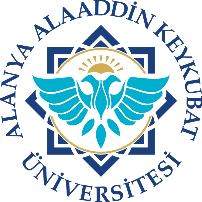 STAJ İŞLEMLERİ BİLGİLENDİRME FORMUDoküman No    FR.317 STAJ İŞLEMLERİ BİLGİLENDİRME FORMUİlk Yayın Tarihi   10.01.2022 STAJ İŞLEMLERİ BİLGİLENDİRME FORMURevizyon Tarihi   16.05.2024STAJ İŞLEMLERİ BİLGİLENDİRME FORMURevizyon No    1STAJ İŞLEMLERİ BİLGİLENDİRME FORMUSayfa   1 / 2 STAJ İŞLEMLERİ BİLGİLENDİRME FORMUDoküman No    FR.317 STAJ İŞLEMLERİ BİLGİLENDİRME FORMUİlk Yayın Tarihi   10.01.2022 STAJ İŞLEMLERİ BİLGİLENDİRME FORMURevizyon Tarihi   16.05.2024STAJ İŞLEMLERİ BİLGİLENDİRME FORMURevizyon No    1STAJ İŞLEMLERİ BİLGİLENDİRME FORMUSayfa   2 / 2 